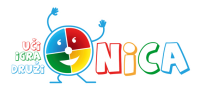 ВОДА, ВАЗДУХ И МАТЕРИЈАЛИ(3. разред)1. Да ли су следеће промене на материјалима? Подвуци тачне одговоре. рђање (повратна/неповратна)испаравање (повратна/неповратна)сагоревање (повратна/неповратна)рђање (повратна/неповратна)топљење (поврарна/неповратна)2. Све течности имају следеће заједниче особине: __________________________________________________________________________. Чиста вода нема мирис, ___________ и ____________. При испаравању, вода прелази у ________________ стање и назива се _________________ пара. Вода, при хлађењу, прелази у _____________ стање и назива се _________.   3. Поређај по реду реченице тако да добијеш тачан поступак кружења воде у природи (Означи прву реченицу бројем 1, а последњу бројем 4)_____ Ова вода се слива у потоке, реке и језера да би коначно стигла до океана или мора._____ Сунце загрева воду и она испарава из свих површинских вода._____ Вода се из облака враћа на земљу у виду падавина._____ На одређеној висини, вода се кондензује и претвара у облак. 4. Које се промене могу извршити на следећим материјалима? пластика: ___________________________________________________________стакло. _____________________________________________________________метал: ______________________________________________________________папир: ______________________________________________________________восак: ______________________________________________________________5. Заоркружи тачне тврдње:1) Вода има већу густину од уља-2) У води се шљунак раствара.3) Сок од лимуна се не раствара у води.4) Мед је гушћи од сирћета.5) Вода је течност са укусом и мирисом, али без боје. 6. Ивана живи у Аустралији, где је тренутно лето. Маша јој из Београда, где је тренутно зима, препоручује како треба да се обуче када су велике врућине, а Ивана њој како да се обуче када су ниске температуре. Размисли и напиши шта су једна другој преложиле да обуку у тим ситуацијама:Ивана треба да обуче: ________________________________________________________Маша треба да обуче: ________________________________________________________7. Шта је рециклажа? ______________________________________________________Наведи на који начин можеш поново искористити следеће предмете:пластична флаша _____________________________________________________________стаклена чинија ______________________________________________________________8. Наведи два примера, из окружења, где се човек лоше односи према животној средини (Користи пуне реченице!):1) _______________________________________________________________________2) _______________________________________________________________________